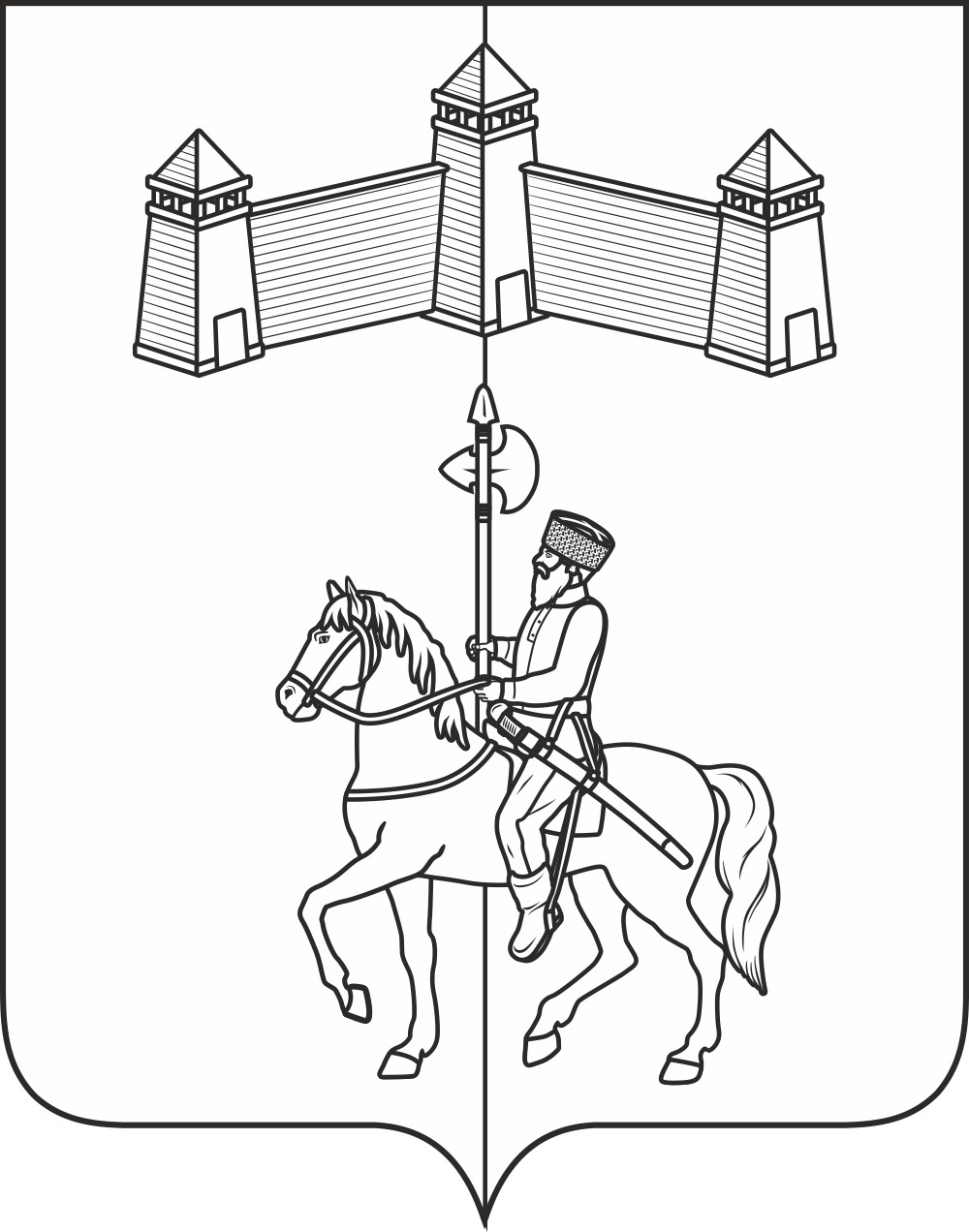 АДМИНИСТРАЦИЯ КАРАТУЗСКОГО СЕЛЬСОВЕТАПОСТАНОВЛЕНИЕ09.07.2021 г.                              с. Каратузское                                  № 137-ПОб утверждении Положения о проведении конкурса «Лучшая усадьба 2021» на территории Каратузского сельсоветаВ целях стимулирования участия граждан в работах по благоустройству, устройства (создания) комфортных условий для проживания граждан на территории муниципального образования, в соответствии с Федеральным законом от 06.10.2003 № 131-ФЗ «Об общих принципах организации местного самоуправления в Российской Федерации», Уставом Каратузского сельсовета, ПОСТАНОВЛЯЮ:1. Утвердить Положение о проведении конкурса «Лучшая усадьба 2021» на территории Каратузского сельсовета (Приложение № 1).2. Создать комиссию по подведению итогов конкурса «Лучшая усадьба 2021» (Приложение № 2)3. Определить сроки проведения конкурса с 12 июля по 31 августа 2021 года.4. Контроль за исполнением настоящего постановления возложить на Ходакова А.С., ведущего специалиста по вопросам ЖКХ, благоустройства, транспорта и строительства.5. Постановление вступает в силу со дня его принятия и подлежит опубликованию в печатном издании органа местного самоуправления Каратузского сельсовета «Каратузский вестник».И.о.главы администрации Каратузского сельсовета                                                           А.М. Болмутенко Приложение № 1 к постановлению администрации Каратузского сельсовета № 137-П от 09.07.2021г.ПОЛОЖЕНИЕО проведении конкурса «Лучшая усадьба 2021» на территории Каратузского сельсовета1. Общие положения1.1. Настоящее Положение разработано на основании Федерального закона от 06.10.2003 г. № 131-ФЗ «Об общих принципах организации местного самоуправления в Российской Федерации», Устава Каратузского сельсовета и определяет порядок организации проведения конкурса «Лучшая усадьба 2021» (далее – Конкурса) на территории Каратузского сельсовета.1.2. Организатор конкурса: администрация Каратузского сельсовета, Каратузский сельский Совет депутатов.2. Цели и задачи конкурса2.1. Целями конкурса являются:- формирование у населения бережного отношения к природе, воспитание чувства ответственности за свою «малую родину», уважение к ее истории, традициям, быту и укладу жизни;- распространение опыта лучших дворов.2.2. Задачами конкурса являются:- улучшение внешнего вида и санитарного состояния поселений Каратузского сельсовета;- выявление и поощрение социально-активных жителей муниципального образования;- увеличение количества жителей, занимающихся благоустройством территории муниципального образования.3. Участники конкурса3.1. Конкурс проводится среди владельцев индивидуальных жилых и многоквартирных домов, расположенных на территории муниципального образования.3.2. Возраст участников не ограничен. 4. Критерии оценки конкурса4.1. При подведении итогов конкурса учитываются следующие критерии:- благоустройство двора и прилегающей территории, включая придорожную часть домовладения;- ухоженность фасада домостроения и ограждения усадьбы;- наличие информационного указателя с номером дома и (или) наименованием улицы;- наличие зелени (кустарников, цветов у домов);- творческая индивидуальность, оригинальность оформления усадьбы и прилегающей территории.5. Порядок проведения конкурса5.1. Заявки для участия в Конкурсе, согласно Приложения к Положению, принимаются в приёмной администрации Каратузского сельсовета по адресу: с. Каратузское, ул.Ленина, д.30, тел. 21-4-42, 22-6-45 или на адрес электронной почты: karatss@mail.ru, karatyzdeputat@mail.ru.   5.2. Подготовку, проведение, подведение итогов конкурса осуществляет конкурсная комиссия, утверждённая настоящим Постановлением.5.3. Комиссия производит осмотр и оценку представленных на конкурс объектов в соответствии с критериями, определенными настоящим Положением, с выездом на место.5.4. Итоги конкурса оформляются протоколом, в котором определяются победители (три призовых места: первое, второе, третье). Результаты конкурса публикуются в средствах массовой информации.5.5. Победители конкурса награждаются ценными призами и грамотами. 6. Призовой фонд конкурса6.1. Финансирование конкурса производится за счёт средств МБУК «КС Каратузского района».Приложениек Положению о проведении конкурса «Лучшая усадьба 2021» на территории Каратузского сельсовета Заявка на участие в конкурсе «Лучшая усадьба 2021»1. Ф.И.О. _____________________________________________________________.2. Домашний адрес: 2.1. Населенный пункт __________________________________________________2.2. Улица _____________________________________________________________2.3. Номер дома ________________ номер квартиры__________________________2.4. Контактный телефон ________________________________________________    дата                                                                                                    подписьПриложение № 1 к постановлению администрации Каратузского сельсовета № 137-П от 09.07.2021г.СОСТАВкомиссии по подведению итогов конкурса «Лучшая усадьба 2021»Болмутенко Алена Михайловна-Заместитель главы администрации Каратузского сельсовета;Федосеева Оксана Владимировна-Председатель Каратузского сельского Совета депутатов;Синицина Марина Сергеевна-Ведущий специалист отдел строительства и ЖКХ администрации Каратузского района 
(по согласованию);Ходаков Андрей Сергеевич-ведущий специалист по вопросам ЖКХ, благоустройства, транспорта и строительства;Вилль Елена Ивановна-ведущий специалист по социальным вопросам, кадастру недвижимости и лесному контролю;Блинцов Евгений Иванович-Депутат Каратузского сельского Совета депутатов, заместитель председателя Совета;Гречишкин Сергей Николаевич-Депутат Каратузского сельского Совета депутатов.